Arbeitshilfe der Bundesapothekerkammer zur QualitätssicherungFORMBLATTKennzeichnung des Entsorgungsbehälters 
für infektionsverdächtige AbfälleStand der Revision: 25.01.2022
Leitlinie:Physiologisch-chemische Untersuchungen – Durchführung der BlutuntersuchungenDurchführung von Grippeschutzimpfungen in öffentlichen ApothekenDurchführung von COVID-19-Schutzimpfungen in öffentlichen ApothekenKennzeichnung des Abfallbehälters (durchstichsicherer und bruchfester Behälter)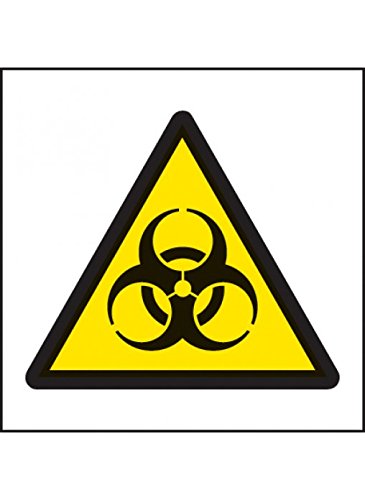 ABFALLBEHÄLTER FÜR INFEKTIONSVERDÄCHTIGE ABFÄLLE
zur Entsorgung von Kanülen, Spritzen, Fertigspritzen, Einmalstechhilfen, 
Kapillaren, Pipettenspitzen u. ä. 
und von mit Blut kontaminiertem Verbrauchsmaterial, 
wie Tupfer, Teststreifen, Testkassetten, EinmalhandschuheABFALLBEHÄLTER FÜR INFEKTIONSVERDÄCHTIGE ABFÄLLE
zur Entsorgung von Kanülen, Spritzen, Fertigspritzen, Einmalstechhilfen, 
Kapillaren, Pipettenspitzen u. ä. 
und von mit Blut kontaminiertem Verbrauchsmaterial, 
wie Tupfer, Teststreifen, Testkassetten, Einmalhandschuhe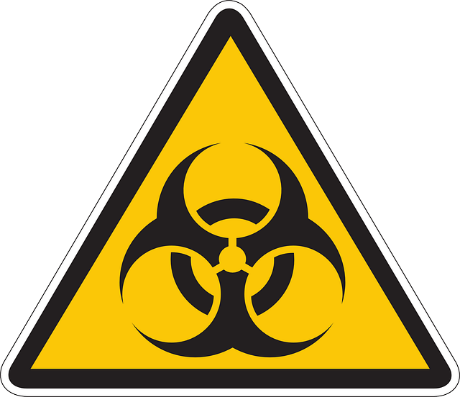 VORSICHTVERLETZUNGSGEFAHRINFEKTIONSGEFAHRNicht in das Gefäß greifen.Nach Gebrauch verschließen.Wenn gefüllt, komplett entsorgen.